Тема урока: Дательный падеж имен существительных.Тип урока: урок формирования новых знаний.Цель: ознакомление с особенностями дательного падежа; развитие умения определять падеж по вопросу и предлогу.Задачи:Образовательные: создать условия для знакомства детей со способом определения дательного падежа имен существительных; организовать практическую деятельность, в ходе которой дети могут научиться распознавать имена существительные в дательном падеже; развивать орфографическую зоркость.Развивающие: создать условия для развития умений планировать и контролировать свою деятельность, сравнивать, обобщать и делать выводы.Воспитательные: создать условия для положительной мотивации к учению, воспитывать уважительное отношение к одноклассникам.Ход урока.Организационное начало урока.Мы хороший дружный класс,  (дети хором: ДА)Чтоб урок наш стал светлее, 
Мы поделимся добром. 
Вы ладони протяните, 
В них любовь свою вложите, 
Ей с друзьями поделитесь 
И друг другу улыбнитесь. - Я желаю вам старанья, пониманья и желанья- Много нового узнать, чтобы грамотными стать.- А поможет нам в этом…..В нашем доме, Возле печки, Старичок один живёт. Носит он фуфайку, лапти И хозяйство всё ведёт. Может в доме прибираться, Спрятав что-нибудь твоё. Может кошкой обернуться И мяукать под окном. Ну, а если разозлится… То начнёт он всех пугать… И тогда уж непременно Его нужно угощать. Любит кушать он конфеты, Пить парное молоко… Успокоившись немножко, Смотрит старичок в окно. Догадались кто такой? Это добрый …… (домовой).Выяснение целей.- Ребята, посмотрите, Домовёнок пришёл к нам с сундуком. В нём я нашла задания для вас. - Постараемся выполнить?- Посмотрите, какие-то карточки. Догадались, какое задание вам предстоит выполнить сейчас? (Карточки: день, нам, каждый, мудрости, прибавляет, частичку).- Составьте предложение.- Что вы составили? (Пословицу: Каждый день нам прибавляет частичку мудрости.)- Пословица послужит девизом нашего урока. - Как вы её понимаете? (Каждый день узнаём что-то новое и умнеем.)- Наши знания – это богатства. Сегодня знания, полученные ранее, пригодятся для того, чтобы освоить новое.- У вас на столах лежат рабочие листы.       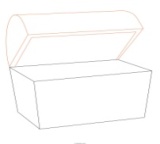 - Возьмите их и запишите число, классная работа.- Домовёнок предлагает нам поиграть в игру «Потерянный ключик».- Перед вами слова с пропущенной орфограммой. Необходимо вставить потерянный ключик с буквой.Ша…ка, ст…рик, яго…ка, зел….нь, пиро…ки.(на другой половине ключи с буквами: п, б, д, т ,а, о, ж, ш, е, и)	- На следующей строке запишите по порядку буквы, которые вы вставили.(Ученик у доски вставляет ключ с буквой.)- Если вы вставили правильно, то получится слово.- Прочитаем слово (ПАДЕЖ).- С какими падежами мы уже знакомы? (И.п. и Р.п.)- А кто знает, какой падеж следующий? (Д.п.)- Сформулируйте тему нашего урока. (Дательный падеж)- Поставьте цель урока? (Познакомиться с особенностями дательного падежа.)Презентация учебного материала.- Следующее задание от нашего гостя. Метод «Кластер»Игра «Чей вопрос?».- Ваша задача соединить вопрос с падежом.- Какие вопросы остались? (Это вопросы другого падежа.)- А какого? (Д.п.)               Организация самостоятельной работы.- На какие вопросы отвечают существительные в дательном падеже? Домовёнок отправился в гости к своему другу Нафане (картинка) и приготовил угощения. - На экране вы сейчас увидите словосочетания.- Ваша задача: списать словосочетания в рабочий лист, к существительным задать вопрос. Подарил (    ) другу, рад (   ) жизни, послал (    ) дяде, подъехал (   ) к дому.- Обменяйтесь рабочими листами, проверьте правильность выполнения.- Поднимите руку, у кого нет ошибок.- У кого одна?                         - Итак, на какие вопросы отвечают существительные в дательном падеже? (Вопросы на доску) - А какой вопрос вы задали в последнем словосочетании? Что необычного заметили? (вопрос с предлогом)- С какими ещё предлогами употребляются существительные в дательном падеже?- У вас в рабочих листах записаны предложения, но Кузьма спрятал предлоги в сундучки. Вставьте предлоги вместо сундучков. реке шёл огромный теплоход.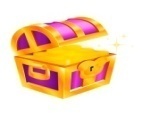 Побежал котёнок полу.Туристы подъехали морю.Наташа написала письмо дедушке. сестре подошёл брат.- Проверьте на слайде самостоятельно, правильность выполнения этого задания.- Поднимите руку, у кого нет ошибок.- У кого одна?- С какими предлогами употребляются существительные в дательном падеже? (Имена существительные употребляются только с предлогами к, по, но могут и без предлогов.)(Предлоги на доску)- Домовёнок предлагает вам выполнить задания на цветных карточках и хочет узнать, как вы усвоили тему урока.- Ребята, выберите карточку, с заданиями которой вы справитесь.- Выполните работу в карточке. Карточка 1 Определите падеж имён существительных.По тропинке, до дороги, по небу, из дома, к бабушке, у окна.Карточка 2Из данных слов составьте словосочетания с существительными в дательном падеже.Подарить, дед, шарф;дать, товарищ, книга;расчесать, сестра, волосы;смастерить, птицы, скворечник.Релаксация.Наклоните голову к правому плечу.Наклоните голову к левому плечу.Повернитесь к соседу справа, к соседу слева.Повернитесь к учителю.Погладьте себя по голове.Улыбнитесь одноклассникам, учителю.- К плечу, по голове… - В каком падеже стоят имена существительные?- Как вы догадались? (В дательном падеже вопросы кому? чему?, предлоги к, по).Подведение итога урока.- Предлагаю подвести итог нашего урока.- Вспомните тему урока.Метод «Ромашка»- Чтобы показать, какими новыми знаниями вы обогатились, ответьте на вопросы ромашки.- Молодцы, ребята!	Домашнее задание будет по выбору:1) Упражнение № 84 на с.47.2) Найти 3 пословицы, где имена существительные стоят в дательном падеже. Рефлексия. Метод «Слова с крылышками»- На доске два сундучка с надписями, рядом лежат монетки.- Положите монетку в тот сундучок, который расскажет о вашей работе на уроке.Урок окончен!